ANEXO II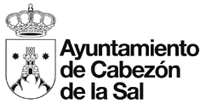 DECLARACIÓN CUMPLIMIENTO OBLIGACIONES SEGURIDAD SOCIAL Y HACIENDA PÚBLICADº/ª …………………………………...………... con domicilio a efectos de notificaciones en C/……………………………………...nº…… de la localidad de……………………………. C.P……...Tfno.: ………………………Email.: ………………………………………………….Actuando en representación de la Asociación cultural …………………………………...…..………………………………………………………………………………………………………...A los efectos de la convocatoria efectuada por el Ayuntamiento de Cabezón de la Sal con destino a la concesión de subvenciones para finalidades  CULTURALES realizadas por Asociaciones sin ánimo de lucro, correspondiente al ejercicio 2023,MANIFIESTA:Que la Asociación …………………………………………..........................................….se encuentra al día en el cumplimiento de las obligaciones de cotización con la Seguridad Social así como en las de carácter tributario con la Hacienda Pública y el Ayuntamiento de Cabezón de la Sal. En Cabezón de la Sal, a ……………. de ………………. de 2023Fdo.:………………………………